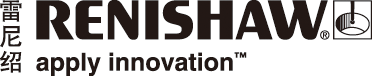 全新微型增量式光栅是运动系统的基石全球计量专家雷尼绍推出一款全新ATOM™增量式光栅系统，包括直线光栅和圆光栅两种。这款非接触式光栅系统采用独特的创新设计，将微型化与优异的抗污能力、信号的稳定性和可靠性完美结合。新光栅在设计上避免了一直以来制约微型光栅的诸多因素。ATOM最小尺寸可达6.7 mm x 12.7 mm x 20.5 mm，是世界上第一款采用光学滤波系统及自动增益控制 (AGC) 和自动偏置控制 (AOC) 的微型光栅。获得市场公认的雷尼绍TONiC™增量式光栅系列就采用了这种先进技术，在信号稳定性和抗污能力方面均达到优异水平。ATOM读数头可提供各种型号，具有一流的精度、超低的电子细分误差 (SDE)、极低的抖动、极高的信号稳定性和长期可靠性等优点，测量性能首屈一指。ATOM的工作速度可达20 m/s（在17 mm码盘上为29,000 RPM），分辨率达1 nm（在108 mm码盘上为0.004角秒），可提供不锈钢及玻璃材质的直线栅尺和圆光栅。读数头还包含方便其进行快速安装的LED安装指示灯，以及可实现快速优化的自动校准程序。超小型ATOM增量式光栅提供高柔性线缆或柔性印刷电路 (FPC) 排线，有20 µm和40 µm栅尺可供选择。侧出线型FPC版本缩减了整体封装尺寸，可与PCB集成。用户也可以从一系列光栅中选择所需尺寸，高精度直线玻璃光栅最长可选130 mm，不锈钢带状栅尺最长可选20 m，玻璃圆光栅提供17 mm至108 mm可选直径。 Ti和DSi为选配组件，支持20,000细分系数，使光栅达到超高的测量和动态性能。设计人员还可以利用读数头的正弦信号输出，将光栅直接与模拟驱动器和控制器连接。先进的高度自动化制造过程极大减少了制程变化，从而确保质量更高、交货期更短及具有竞争力的成本优势。ATOM超小型读数头可用于激光扫描，坐标测量系统、半导体和平板显示器的生产以及电机驱动系统、显微镜和科研领域。FPC 40 µm型号的尺寸仅为6.7 mm x 12.7 mm x 20.5 mm，是各种空间有限的运动控制、检测和测量应用的理想选择。ATOM具有CE认证，由雷尼绍在极其严格的质控（获得ISO 9001:2008认证）条件下自行制造。与所有雷尼绍光栅一样，ATOM也由一个全球团队支持，提供真正快捷的全球化服务。详情请访问 www.renishaw.com.cn/ATOM-完-